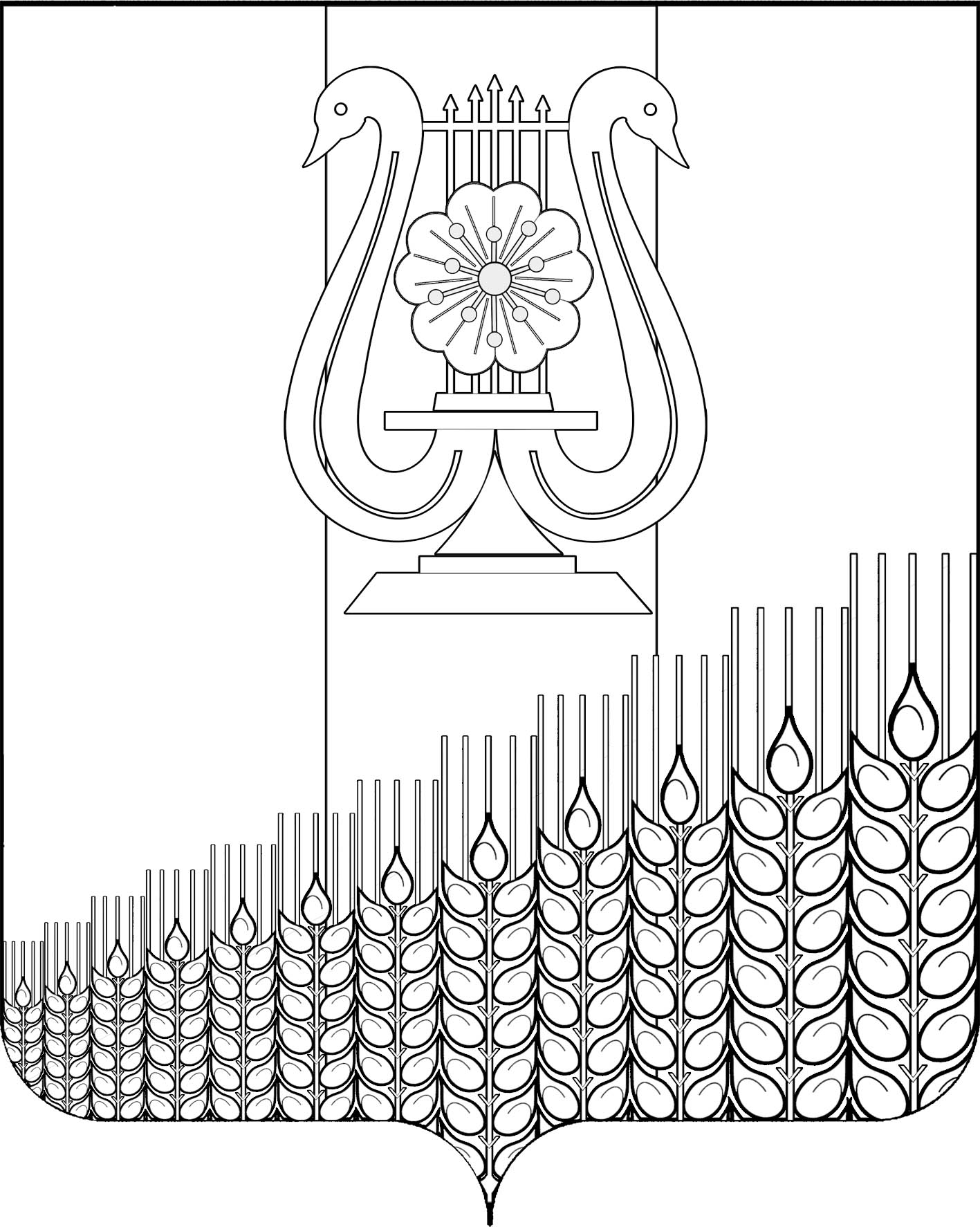 АДМИНИСТРАЦИЯ ПЕРВОМАЙСКОГО СЕЛЬСКОГО ПОСЕЛЕНИЯ
КУЩЕВСКОГО РАЙОНАПОСТАНОВЛЕНИЕПРОЕКТот _____________г. 	 №__поселок ПервомайскийО внесении изменений в постановление администрации Первомайского сельского поселения Кущевского района от 23 июля 2020г. №112  «Об определении требований к закупаемым администрацией Первомайского сельского поселения Кущевского района и подведомственными ей казенными и бюджетными учреждениями отдельным видам товаров, работ, услуг (в том числе предельных цен товаров, работ, услуг) »Во исполнение части 4 статьи 19 Федерального закона от 5 апреля 2013 года № 44-ФЗ «О контрактной системе в сфере закупок товаров, работ, услуг для обеспечения государственных и муниципальных нужд», постановления Правительства Российской Федерации от 2 сентября 2015 года №926 «Об утверждении Общих правил определения требований к закупаемым заказчиками отдельным видам товаров, работ, услуг (в том числе предельных цен товаров, работ, услуг)», в целях приведения в соответствие с нормами действующего законодательства постановляю:1.Внести изменения в постановление администрации Первомайского сельского поселения Кущевского района от 23 июля 2020 г.  № 112 «Об определении требований к закупаемым администрацией Первомайского сельского поселения Кущевского района и подведомственными ей казенными и бюджетными учреждениями отдельным видам товаров, работ, услуг (в том числе предельных цен товаров, работ, услуг)», изложив приложение к постановлению в редакции согласно приложению к настоящему постановлению.2.Общему отделу администрации Первомайского сельского поселения Кущевского района (Дмитриченко И.И.) обнародовать   настоящее постановление в специально установленных местах для обнародования и разместить в информационной сети «Интернет» на официальном сайте администрации Первомайского сельского поселения Кущевского района.3.Контроль за выполнением настоящего постановления оставляю за собой.4. Постановление вступает в силу со дня его обнародования.Глава Первомайского сельского поселенияКущевского района                                М.Н.ПоступаевПРИЛОЖЕНИЕк постановлению администрации Первомайского сельского поселенияКущевского района от _____________ №_______ПРИЛОЖЕНИЕУТВЕРЖДЕНЫ постановлением администрации Первомайского сельского поселения Кущевского районаот 23.07.2020 г. № 112ПРАВИЛАопределения требований к закупаемым администрациейПервомайского сельского поселения Кущевского района и подведомственными ей казенными и бюджетнымиучреждениями отдельным видам товаров,работ, услуг (в том числе предельныхцен товаров, работ, услуг)Правила определения требований к закупаемым администрацией Первомайского сельского поселения Кущевского района, и подведомственными им казенными учреждениями, бюджетными учреждениями и муниципальными унитарными предприятиями  отдельным видам товаров, работ, услуг (в том числе предельных цен товаров, работ, услуг) устанавливают порядок определения данных требований соответствующим кругом лиц.Под видом товаров, работ, услуг в целях настоящих Правил понимаются виды товаров, работ, услуг, соответствующие 6-значному коду позиции по Общероссийскому классификатору продукции по видам экономической деятельности.Администрация Первомайского сельского поселения Кущевского района, утверждает определенные в соответствии с настоящими Правилами требования к закупаемым ими и подведомственными им казенными учреждениями, бюджетными учреждениями и муниципальными унитарными предприятиями отдельным видам товаров, работ, услуг, включающие перечень отдельных видов товаров, работ, услуг, их потребительские свойства (в том числе качество) и иные характеристики (в том числе предельные цены товаров, работ, услуг) (далее - ведомственный перечень).Ведомственный перечень составляется по форме, согласно приложению № 1 к настоящим Правилам на основании обязательного перечня отдельных видов товаров, работ, услуг, в отношении которых определяются требования к их потребительским свойствам (в том числе качеству) и иным характеристикам (в том числе предельные цены товаров, работ, услуг), предусмотренного приложением № 2 к настоящим Правилам (далее - обязательный перечень).В отношении отдельных видов товаров, работ, услуг, включенных в обязательный перечень, в ведомственном перечне определяются их потребительские свойства (в том числе качество) и иные характеристики (в том числе предельные цены указанных товаров, работ, услуг), если указанные свойства и характеристики не определены в обязательном перечне.Администрация Первомайского сельского поселения Кущевского района, в ведомственном перечне определяют значения характеристик (свойств) отдельных видов товаров, работ, услуг (в том числе предельных цен товаров, работ, услуг), включенных в обязательный перечень, в случае, если в обязательном перечне не определены значения таких характеристик (свойств) (в том числе предельные цены товаров, работ, услуг).3. Отдельные виды товаров, работ, услуг, не включенные в обязательный перечень, подлежат включению в ведомственный перечень при условии, если среднее арифметическое значение следующих обязательных критериев, рассчитанных за отчетный финансовый год, превышает 20 процентов.доля оплаты по отдельному виду товаров, работ, услуг (в соответствии с графиками платежей) по контрактам, информация о которых включена в реестр контрактов, заключенных заказчиками, и реестр контрактов, содержащих сведения, составляющие государственную тайну, администрацией  Первомайского сельского поселения Кущевского района, подведомственными им казенными учреждениями, бюджетными учреждениями и муниципальными унитарными предприятиями в общем объеме оплаты по контрактам, включенным в указанные реестры (по графикам платежей), заключенным администрацией Первомайского сельского поселения Кущевского района, подведомственными им казенными учреждениями, бюджетными учреждениями и муниципальными унитарными предприятиями;доля контрактов на закупку отдельных видов товаров, работ, услуг администрацией Первомайского сельского поселения Кущевского района, подведомственными им казенными учреждениями, бюджетными учреждениями и муниципальными унитарными предприятиями в общем количестве контрактов на приобретение товаров, работ, услуг, заключаемых администрацией Первомайского сельского поселения Кущевского района, подведомственными им казенными учреждениями, бюджетными учреждениями и муниципальными унитарными предприятиями.администрация Первомайского сельского поселения Кущевского района, при включении в ведомственный перечень отдельных видов товаров, работ, услуг, не указанных в обязательном перечне, применяют установленные пунктом 3 настоящих Правил критерии исходя из определения их значений в процентном отношении к объему осуществляемых администрацией Первомайского сельского поселения Кущевского района, подведомственными им казенными учреждениями, бюджетными учреждениями и муниципальными унитарными предприятиями закупок.	4.1. В ведомственном перечне устанавливаются потребительские свойства (в том числе характеристики качества) и иные характеристики, имеющие влияние на цену отдельных видов товаров, работ, услуг.Используемые при формировании ведомственного перечня значения потребительских свойств (в том числе качества) и иных характеристик (свойств) отдельных видов товаров, работ, услуг устанавливаются в количественных и (или) качественных показателях с указанием (при необходимости) единицы измерения в соответствии с Общероссийским классификатором единиц измерения.Количественные и (или) качественные показатели характеристик (свойств) отдельных видов товаров, работ, услуг могут быть выражены в виде точного значения, диапазона значений или запрета на применение таких характеристик (свойств).	В целях формирования ведомственного перечня администрация Первомайского сельского поселения Кущевского района, вправе определять дополнительные критерии отбора отдельных видов товаров, работ, услуг и порядок их применения, не приводящие к сокращению значения критериев, установленных пунктом 3 настоящих Правил.6. Администрация Первомайского сельского поселения Кущевского района, при формировании ведомственного перечня вправе включить в него дополнительно:1)отдельные виды товаров, работ, услуг, не указанные в обязательном перечне и не соответствующие критериям, указанным в пункте 3 настоящих Правил;2)характеристики (свойства) товаров, работ, услуг, не включенные в обязательный перечень и не приводящие к необоснованным ограничениям количества участников закупки;3)значения количественных и (или) качественных показателей характеристик (свойств) товаров, работ, услуг, которые отличаются от значений, предусмотренных обязательным перечнем, и обоснование которых содержится в соответствующей графе приложения № 1 к настоящим Правилам, в том числе с учетом функционального назначения товара, под которым для целей настоящих Правил понимается цель и условия использования (применения) товара, позволяющие товару выполнять свое основное назначение, вспомогательные функции или определяющие универсальность применения товара (выполнение соответствующих функций, работ, оказание соответствующих услуг, территориальные, климатические факторы и другое).7. Значения потребительских свойств и иных характеристик (в том числе предельные цены) отдельных видов товаров, работ, услуг, включенных в ведомственный перечень, устанавливаются:с учетом категорий и (или) групп должностей работников администрации Первомайского сельского поселения  Кущевского района, подведомственных им казенных учреждений, бюджетных учреждений и муниципальных унитарных предприятиях, если затраты на их приобретение в соответствии с требованиями к определению нормативных затрат на обеспечение функций администрации Первомайского сельского поселения Кущевского района, в том числе подведомственных им казенных учреждений, в соответствии с порядком определения нормативных затрат на обеспечение функций администрации Первомайского сельского поселения Кущевского района (включая соответственно подведомственные казенные учреждения), утвержденным отдельным нормативным правовым актом администрации Первомайского сельского поселения Кущевского района (далее - требования к определению нормативных затрат), определяются с учетом категорий и (или) групп должностей работников;	2) с учетом категорий и (или) групп должностей работников, если затраты на их приобретение в соответствии с требованиями к определению нормативных затрат не определяются с учетом категорий и (или) групп должностей работников, - в случае принятия соответствующего решения администрацией Первомайского сельского поселения Кущевского района.	8. Дополнительно включаемые в ведомственный перечень отдельные виды товаров, работ, услуг должны отличаться от указанных в обязательном перечне отдельных видов товаров, работ, услуг кодом товара, работы, услуги в соответствии с Общероссийским классификатором продукции по видам экономической деятельности.Глава Первомайского сельского поселенияКущевского района                                                                           М.Н.Поступаев